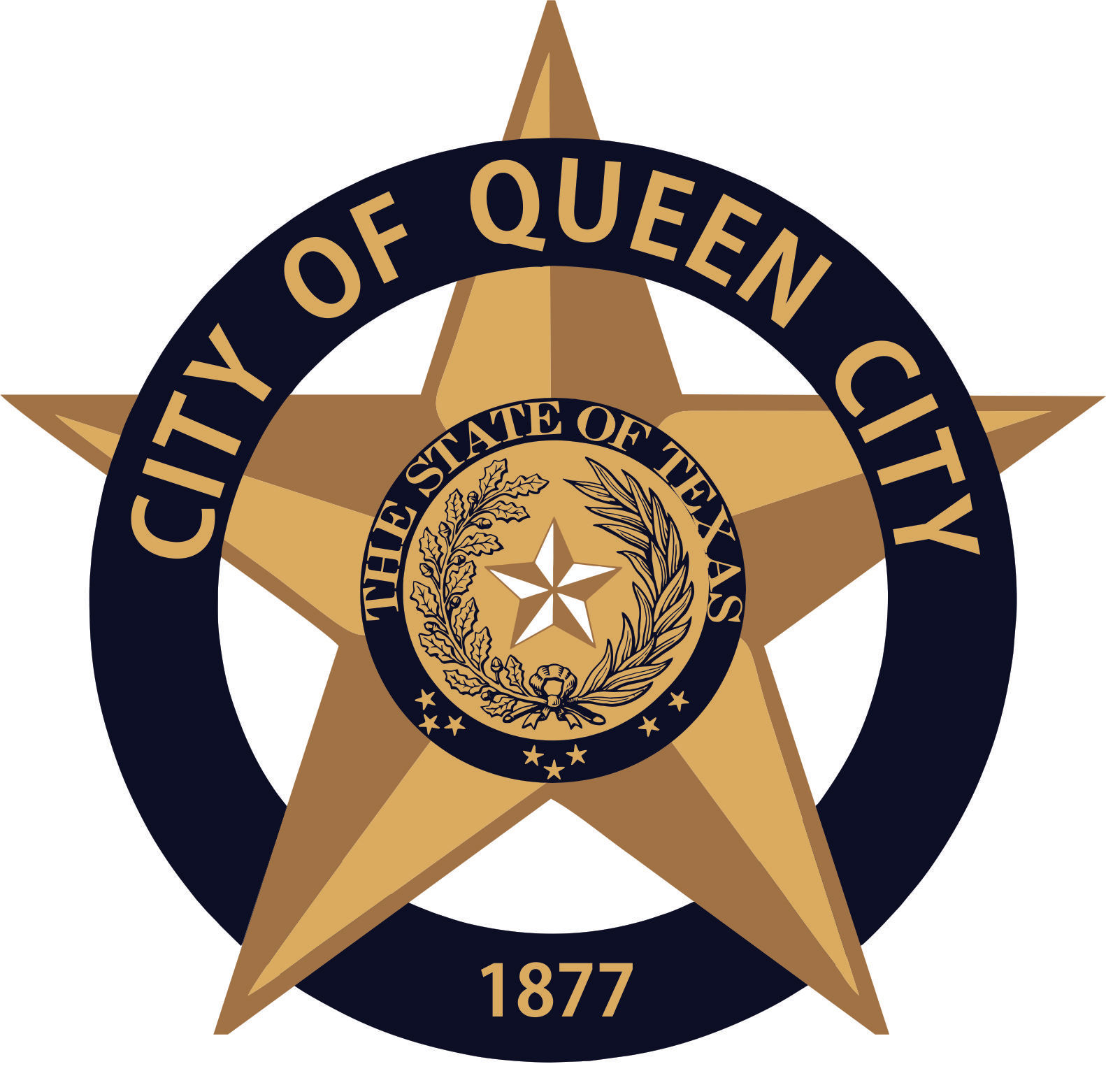 CITY OF QUEEN CITY, TX                                        SPECIAL COUNCIL MEETING        AgendaThursday, June 25, 2020			        		6:00 P.M.			    	              City HallCall to OrderConsider, Discuss and take Action on Audit Report Presentation for FY 2018-2109 from Kelly Birdwell of Wilf & Henderson, PC. AdjournmentPersons with disabilities who plan to attend this meeting and who may need assistance should contact Amanda Wiley, at 903-796-7986 two working days prior to meeting so that arrangements can be made.  This is to certify that I, Amanda Wiley,___________________________________, City Secretary, posted this Agenda at the glass front door of the City Hall, facing the outside, for public viewing twenty-four hours a day, at 4:30 p.m., on June 15, 2020.